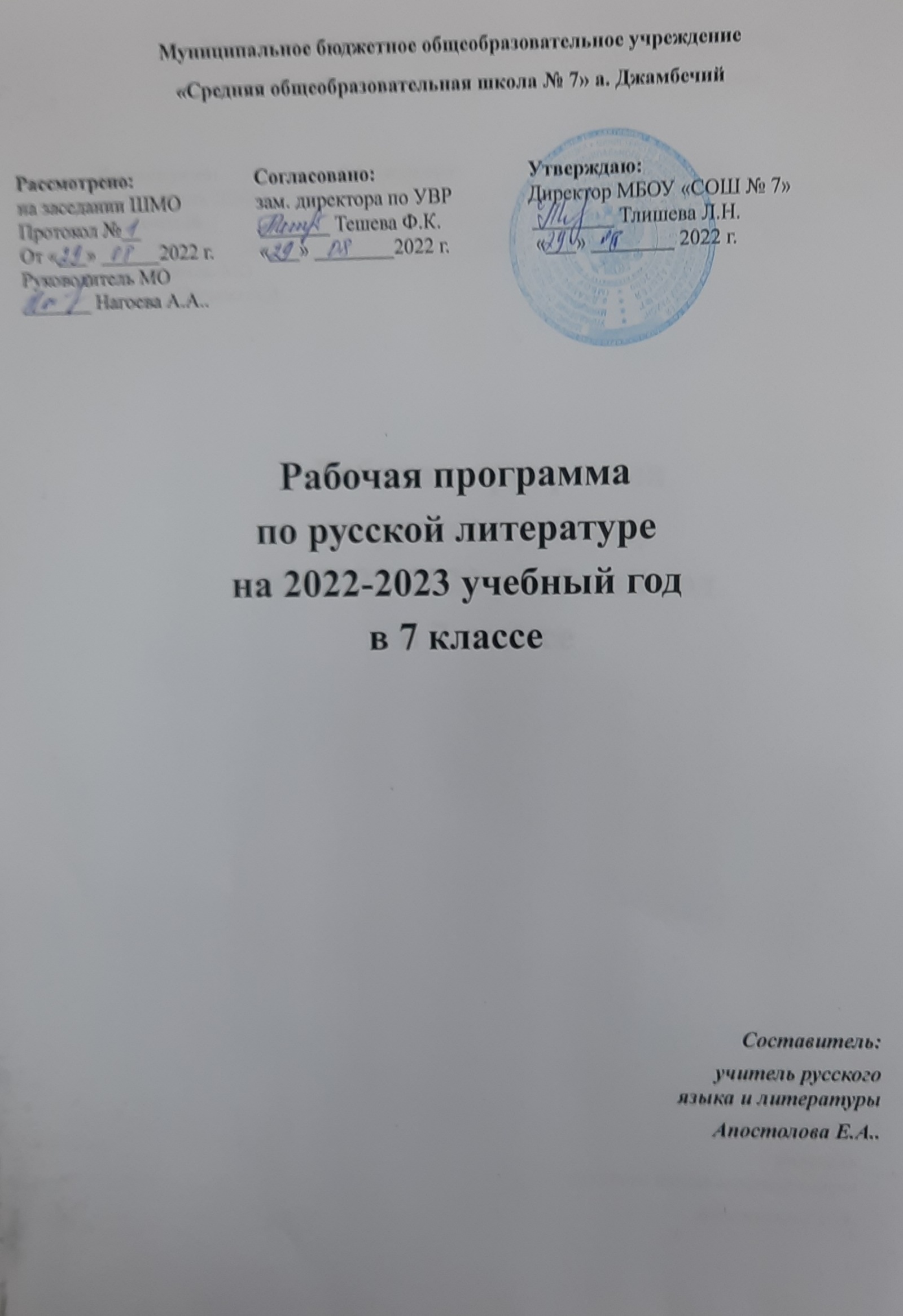 Муниципальное бюджетное общеобразовательное учреждение«Средняя общеобразовательная школа № 7» а. ДжамбечийРассмотрено:                        Согласовано:                              Утверждаю:на заседании ШМО               зам. директора по УВР               Директор МБОУ «СОШ № 7»Протокол №__                        _______ Тешева Ф.К.                  ________ Тлишева Л.Н.От «___» ______2022 г.         «___» ________2022 г.                 «___» ________ 2022 г.Руководитель МО_______ Нагоева А.А..Рабочая программапо русской литературена 2022-2023 учебный годв 7 классе  Составитель:                                                                                                                  учитель русского языка и литературыАпостолова Е.А..Рабочая программа по литературе7 классПояснительная запискаРабочая программа учебного предмета «Литература» 7 класс составлена в соответствии с Федеральным законом Российской Федерации от 29 декабря 2012 г. N273-ФЗ "Об образовании в РФ", Федеральным государственным образовательным стандартом основного общего образования, на основе программы для общеобразовательных учреждений под редакцией В.Я.Коровиной (М. «Просвещение») Планируемые результаты освоения учебного предмета «Литература»Личностные результаты:Воспитание российской гражданской идентичности: патриотизма, любви и уважения к Отечеству, чувства гордости за свою Родину, прошлое и настоящее многонационального народа России, осознание своей этнической принадлежности, знание истории, языка, культуры своего народа, своего края, основ культурного наследия народов России и человечества, усвоение гуманистических ценностей многонационального российского общества, воспитание чувства ответственности и долга перед Родиной;Формирование ответственного отношения к учению, готовности и способности обучающихся к саморазвитию и самообразованию на основе мотивации к обучению и познанию, осознанному выбору и построению дальнейшей индивидуальной траектории образования на базе ориентирования в мире профессий и профессиональных предпочтений, с учетом устойчивых познавательных интересов;Формирование целостного мировоззрения, соответствующего современному уровню развития науки и общественной практики, учитывающего социальное, культурное, языковое, духовное многообразие современного мира;Формирование осознанного, уважительного и доброжелательного отношения к другому человеку, его мнению, мировоззрению, культуре, языку, вере, гражданской позиции, к истории, культуре, религии, традициям, языкам, ценностям народов России и народов мира, готовности и способности вести диалог с другими людьми и достигать в нем взаимопонимания;Освоение социальных норм, правил поведения, ролей и форм социальной жизни в группах и сообществах, включая взрослые и социальные сообщества, участие в школьном самоуправлении и общественной жизни в пределах возрастных компетенций с учетом региональных, этнокультурных, социальных и экономических особенностей;Развитие морального сознания и компетентности в решении моральных проблем на основе личностного выбора, формирование нравственных чувств и нравственного поведения, осознанного и ответственного отношения к собственным поступкам;Формирование коммуникативной компетентности в общении и сотрудничестве со сверстниками, старшими и младшими товарищами в процессе образовательной, общественно полезной, учебно-исследовательской, творческой и других видах деятельности;Формирование основ экологической культуры на основе признания ценности жизни во всех ее проявлениях и необходимости ответственного, бережного отношения к окружающей среде;Осознание значения семьи в жизни человека и общества, принятие ценностей семейной жизни, уважительное и заботливое отношение к членам своей семьи;Развитие эстетического сознания через освоение художественного наследия народов России и мира, творческой деятельности эстетического характера.Метапредметные результаты:Умение самостоятельно определять цели своего обучения, ставить и формулировать для себя новые задачи в учебе и познавательной деятельности;Умение самостоятельно планировать пути достижения целей, в том числе альтернативные, осознанно выбирать наиболее эффективные способы решения учебных и познавательных задач;Умение соотносить свои действия с планируемыми результатами, осуществлять контроль своей деятельности в процессе достижения результата, определять способы действий в рамках предложенных условий и требований, корректировать свои действия в соответствии с изменяющейся обстановкой;Умение оценивать правильность выполнения учебной задачи, собственные возможности ее решения;Владение основами самоконтроля, самооценки, принятия решений и осуществления осознанного выбора в учебной и познавательной деятельности;Умение определять понятия, создавать обобщения, устанавливать аналогии, классифицировать, самостоятельно выбирать основания и критерии для классификации, устанавливать причинно-следственную связь, строить логическое рассуждение, умозаключение ( индуктивное, дедуктивное и по аналогии) и делать выводы;Умение создавать, применять и преобразовывать знаки и символы, модели и схемы для решения познавательных задач;Смысловое чтение, умение организовывать учебное сотрудничество и совместную деятельность с учителем и сверстниками, работать индивидуально и в группах, находить общее решение и разрешать конфликты на основе согласования позиций с учетом интересов, формулировать, аргументировать и отстаивать свое мнение;Умение осознанно использовать речевые средства в соответствии с задачей коммуникации для выражения своих чувств, мыслей и потребностей, планирования и регуляции своей деятельности: владение устной и письменной речью, монологической контекстной речью;Формирование и развитие компетентности в области использования информационно-коммуникационных технологий.Предметные результаты:Понимание ключевых проблем изученных произведений русского фольклора и фольклора других народов, древнерусской литературы, литературы XVIIIвека, русских писателей XIX-XXвв., литературы народов России и зарубежной литературы;Понимание связи литературных произведений с эпохой их написания, выявления заложенных в них вневременных, непреходящих нравственных ценностей и их современного звучания;Умение анализировать литературное произведение: определять его принадлежность к одному из литературных родов и жанров, понимать и формулировать тему, идею, нравственный пафос литературного произведения, характеризовать его героев, сопоставлять героев одного или нескольких произведений;Определение в произведении элементов сюжета, композиции, изобразительно-выразительных средств языка, понимание и роли в раскрытии идейно-художественного содержания произведения (элементы филологического анализа), владение элементарной литературоведческой терминологией при анализе литературного произведения;Приобщение к духовно-нравственным ценностям русской литературы и культуры, сопоставление их с духовно-нравственными ценностями других народов;Формирование собственного отношения к произведениям литературы, их оценка;Умение интерпретировать (в отдельных случаях) изученные литературные произведения;Понимание авторской позиции и свое отношение к ней;Восприятие на слух литературных произведений разных жанров, осмысленное чтение и адекватное восприятие;Умение пересказывать прозаические произведения или их отрывки с использованием образных средств русского языка и цитат из текста, отвечать на вопросы по прослушанному тексту, создавать устные монологические высказывания разного типа, вести диалог;Написание изложений и сочинений на темы, связанные с тематикой, проблематикой изученных произведений, классные и домашние творческие работы, рефераты на литературные и общекультурные темы;Понимание образной природы литературы как явления словесного искусства, эстетическое восприятие произведений литературы, формирование эстетического вкуса;Понимание русского слова в его эстетической функции, роли изобразительно-выразительных средств в создании художественных образов литературных произведений.К концу 7 класса учащиеся должны овладеть следующими умениями и навыками:воспроизводить содержание литературного произведения,работать с книгой, использовать различные виды чтения (ознакомительное, просмотровое, поисковое, выразительное и др.),оценивать характеры героев, их поступки;заучивать наизусть и выразительно читать,выразительно читать и владеть различными видами пересказа, строить устные и письменные высказывания в сжатом или развернутом виде;писать сочинения на литературную тему,участвовать в диалоге, понимать чужую точку зрения и аргументировано отстаивать свою;выбирать и использовать выразительные средства языка в соответствии с коммуникативной задачей,составлять план, использовать различные источники информации для решения коммуникативных задач.Использоватьприобретённые знания и умения в практической деятельности и повседневной жизни.овладеть знаниями и умениями, востребованными в повседневной жизни;уметь ориентироваться в окружающем мире,уметь вести диалог, доказывать свою точку зрения, используя различные аргументы;овладеть практическими навыками, необходимыми для сохранения окружающей среды и собственного здоровья. Содержание тем учебного курсаВВЕДЕНИЕИзображение человека как важнейшая идейно-нравственная проблема литературы. Взаимосвязь характеров и обстоятельств в художественном произведении. Труд писателя, его позиция, отношение к несовершенству мира и стремление к нравственному и эстетическому идеалуУСТНОЕ НАРОДНОЕ ТВОРЧЕСТВОПредания. Поэтическая автобиография народа. Устный рассказ об исторических событиях. «Воцарение Ивана Грозного», «Сороки-Ведьмы», «Петр и плотник».Былины. «Вольга и Микула Селянинович». Киевский цикл былин. Воплощение в былине нравственных свойств русского народа, прославление мирного труда. Микула — носитель лучших человеческих качеств (трудолюбие, мастерство, чувство собственного достоинства, доброта, щедрость, физическая сила).Новгородский цикл былин. «Садко». Своеобразие былины. Поэтичность. Тематическое различие Киевского и Новгородского циклов былин. Своеобразие былинного стиха. Собирание былин. Собиратели. (Для самостоятельного чтения.)«Калевала» — карело-финский мифологический эпос. Изображение жизни народа, его национальных традиций, обычаев, трудовых будней и праздников. Кузнец Ильмаринен и ведьма Лоухи как представители светлого и темного миров карело-финских эпических песен (для внеклассного чтения)Пословицы и поговорки. Народная мудрость пословиц и поговорок. Выражение в них духа народного языка Сборники пословиц. Собиратели пословиц. Меткость и точность языка. Краткость и выразительность. Прямой и переносный смысл пословиц. Пословицы народов мира. Сходство и различия пословиц разных стран мира на одну тему (эпитеты, сравнения, метафоры).Теория литературы. Гипербола (развитие представлений). Былина. Героический эпос, афористические жанры фольклора. Пословицы, поговорки (развитие представлений)ИЗ ДРЕВНЕРУССКОЙ ЛИТЕРАТУРЫ«Поучение» Владимира Мономаха (отрывок), «Повесть о Петре и Февронии Муромских». Нравственные заветы Древней Руси. Внимание к личности, гимн любви и верности.Теория литературы. Поучение (начальные представления).«Повесть временных лет». Отрывок «О пользе книг». Формирование традиции уважительного отношения к книге.Теория литературы. Летопись (развитие представлений).ИЗ РУССКОЙ ЛИТЕРАТУРЫ XVIII ВЕКАМихаил Васильевич Ломоносов. Краткий рассказ об ученом и поэте. «К статуе Петра Великого», «Ода на день восшествия на Всероссийский престол ея Величества государыни Императрицы Елисаветы Петровны 1747 года» (отрывок). Уверенность Ломоносова в будущем русской науки и ее творцов. Патриотизм. Призыв к миру. Признание труда, деяний на благо Родины важнейшей чертой гражданина.Теория литературы. Ода (начальные представления).Гавриил Романович Державин. Краткий рассказ о поэте. «Река времен в своем стремленьи...», «На птичку...», «Признание». Размышления о смысле жизни, о судьбе. Утверждение необходимости свободы творчества.ИЗ РУССКОЙ ЛИТЕРАТУРЫ XIX ВЕКААлександр Сергеевич Пушкин. Краткий рассказ о писателе.«Полтава» («Полтавский бой»), «Медный всадник» (вступление «На берегу пустынных волн...»), «Песнь о вещем Олеге». Интерес Пушкина к истории России. Мастерство в изображении Полтавской битвы, прославление мужества и отваги русских солдат. Выражение чувства любви к Родине. Сопоставление полководцев (Петра I и Карла XII). Авторское отношение к героям. Летописный источник «Песни о вещем Олеге». Особенности композиции. Своеобразие языка. Смысл сопоставления Олега и волхва. Художественное воспроизведение быта и нравов Древней Руси.Теория литературы. Баллада (развитие представлений).«Борис Годунов» (сцена в Чудовом монастыре). Образ летописца как образ древнерусского писателя. Монолог Пимена: размышления о труде летописца как о нравственном подвиге. Истина как цель летописного повествования и как завет будущим поколениям.«Станционный смотритель». Изображение «маленького человека», его положения в обществе. Пробуждение человеческого достоинства и чувства протеста. Трагическое и гуманистическое в повести.Теория литературы. Повесть (развитие представлений).Михаил Юрьевич Лермонтов. Краткий рассказ о поэте.«Песня про царя Ивана Васильевича, молодого опричника и удалого купца Калашникова». Поэма об историческом прошлом Руси. Картины быта XVI века, их значение для понимания характеров и идеи поэмы. Смысл столкновения Калашникова с Кирибеевичем и Иваном Грозным. Защита Калашниковым человеческого достоинства, его готовность стоять за правду до конца. Особенности сюжета поэмы. Авторское отношение к изображаемому. Связь поэмы с произведениями устного народного творчества. Оценка героев с позиций народа. Образы гусляров. Язык и стих поэмы.«Когда волнуется желтеющая нива...», «Молитва», «Ангел». Стихотворение «Ангел» как воспоминание об идеальной гармонии, о «небесных» звуках, оставшихся в памяти души, переживание блаженства, полноты жизненных сил, связанное с красотой природы и ее проявлений. «Молитва» («В минуту жизни трудную...») — готовность ринуться навстречу знакомым гармоничным звукам, символизирующим ожидаемое счастье на земле.Теория литературы. Фольклоризм литературы (развитие представлений).Николай Васильевич Гоголь. Краткий рассказ о писателе.«Тарас Бульба». Прославление боевого товарищества, осуждение предательства. Героизм и самоотверженность Тараса и его товарищей-запорожцев в борьбе за освобождение родной земли. Противопоставление Остапа Андрию, смысл этого противопоставления. Патриотический пафос повести. Особенности изображения людей и природы в повести.Теория литературы. Историческая и фольклорная основа произведения. Роды литературы: эпос (развитие понятия). Литературный герой (развитие понятия).Иван Сергеевич Тургенев. Краткий рассказ о писателе.«Бирюк». Изображение быта крестьян, авторское отношение к бесправным и обездоленным. Мастерство в изображении пейзажа. Художественные особенности рассказа.Стихотворения в прозе. «Русский язык». Тургенев о богатстве и красоте русского языка. Родной язык как духовная опора человека. «Близнецы», «Два богача».Нравственность и человеческие взаимоотношения.Теория литературы. Стихотворения в прозе.Николай Алексеевич Некрасов. Краткий рассказ о писателе.«Русские женщины» («Княгиня Трубецкая»), Историческая основа поэмы. Величие духа русских женщин, отправившихся вслед за осужденными мужьями в Сибирь. Художественные особенности исторических поэм Некрасова.«Размышления у парадного подъезда». Боль поэта за судьбу народа. Своеобразие некрасовской музы. (Для чтения и обсуждения.)Теория литературы. Поэма (развитие понятия). Трехсложные размеры стиха (развитие понятия).Алексей Константинович Толстой. Слово о поэте. Исторические баллады «Василий Шибанов» и «Михайло Репнин». Воспроизведение исторического колорита эпохи. Правда и вымысел. Тема древнерусского «рыцарства», противостоящего самовластию.Михаил Евграфович Салтыков-Щедрин. Краткий рассказ о писателе.«Повесть о том, как один мужик двух генералов прокормил». Нравственные пороки общества. Паразитизм генералов, трудолюбие и сметливость мужика. Осуждение покорности мужика. Сатира в «Повести...».«Дикий помещик». Для внеклассного чтения.Теория литературы. Гротеск (начальные представления).Лев Николаевич Толстой. Краткий рассказ о писателе.«Детство». Главы из повести: «Классы», «Наталья Саввишна», «Маман» и др. Взаимоотношения детей и взрослых. Проявления чувств героя, беспощадность к себе, анализ собственных поступков.Теория литературы. Автобиографическое художественное произведение (развитие понятия). Герой-повествователь (развитие понятия).Иван Алексеевич Бунин. Краткий рассказ о писателе. «Цифры». Воспитание детей в семье. Герой рассказа: сложность взаимопонимания детей и взрослых. «Лапти». Душевное богатство простого крестьянина.Антон Павлович Чехов. Краткий рассказ о писателе.«Хамелеон». Живая картина нравов. Осмеяние трусости и угодничества. Смысл названия рассказа. «Говорящие фамилии» как средство юмористической характеристики.«Злоумышленник», «Размазня». Многогранность комического в рассказах А. П. Чехова. (Для чтения и обсуждения.)Теория литературы. Сатира и юмор как формы комического (развитие представлений).«Край ты мой, родимый край!» Стихотворения русских поэтов XIX века о родной природе. В. Жуковский. «Приход весны»; И. Бунин. «Родина»; А. К. Толстой. «Край ты мой, родимый край...», «Благовест». Поэтическое изображение родной природы и выражение авторского настроения, миросозерцания.ИЗ РУССКОЙ ЛИТЕРАТУРЫ XX ВЕКАМаксим Горький. Краткий рассказ о писателе.«Детство». Автобиографический характер повести. Изображение «свинцовых мерзостей жизни». Дед Каши-рин. «Яркое, здоровое, творческое в русской жизни» (Алеша, бабушка, Цыганок, Хорошее Дело). Изображение быта и характеров. Вера в творческие силы народа.«Старуха Изергиль» («Легенда о Данко»).Теория литературы. Понятие о теме и идее произведения (начальные представления). Портрет как средство характеристики героя.Владимир Владимирович Маяковский. Краткий рассказ о писателе.«Необычайное приключение, бывшее с Владимиром Маяковским летом на даче». Мысли автора о роли поэзии в жизни человека и общества. Своеобразие стихотворного ритма, словотворчество Маяковского.«Хорошее отношение к лошадям». Два взгляда на мир: безразличие, бессердечие мещанина и гуманизм, доброта, сострадание лирического героя стихотворения.Теория литературы. Лирический герой (начальные представления). Обогащение знаний о ритме и рифме. Тоническое стихосложение (начальные представления)Леонид Николаевич Андреев. Краткий рассказ о писателе.«Кусака». Чувство сострадания к братьям нашим меньшим, бессердечие героев. Гуманистический пафос произведения.Андрей Платонович Платонов. Краткий рассказ о писателе.«Юшка». Главный герой произведения, его непохожесть на окружающих людей, душевная щедрость. Любовь и ненависть окружающих героя людей. Юшка — незаметный герой с большим сердцем. Осознание необходимости сострадания и уважения к человеку. Неповторимость и ценность каждой человеческой личности.«В прекрасном и яростном мире». Труд как нравственное содержание человеческой жизни. Идеи доброты, взаимопонимания, жизни для других. Своеобразие языка прозы Платонова (для внеклассного чтения)Борис Леонидович Пастернак. Слово о поэте. «Июль», «Никого не будет в доме...». Картины природы, преображенные поэтическим зрением Пастернака. Сравнения и метафоры в художественном мире поэта.На дорогах войны. Интервью с поэтом — участником Великой Отечественной войны. Героизм, патриотизм, самоотверженность, трудности и радости грозных лет войны в стихотворениях поэтов — участников войны: А. Ахматовой, К. Симонова, А. Твардовского, А. Суркова, Н. Тихонова и др. Ритмы и образы военной лирики.Теория литературы. Публицистика. Интервью как жанр публицистики (начальные представления).Федор Александрович Абрамов. Краткий рассказ о писателе.«О чем плачут лошади». Эстетические и нравственно-экологические проблемы, поднятые в рассказе.Теория литературы. Литературные традиции.Евгений Иванович Носов. Краткий рассказ о писателе. «Кукла» («Акимыч»), «Живое пламя». Сила внутренней, духовной красоты человека. Протест против равнодушия, бездуховности, безразличного отношения к окружающим людям, природе. Осознание огромной роли прекрасного в душе человека, в окружающей природе. Взаимосвязь природы и человека.Юрий Павлович Казаков. Краткий рассказ о писателе. «Тихое утро». Взаимоотношения детей, взаимопомощь, взаимовыручка. Особенности характера героев — сельского и городского мальчиков, понимание окружающей природы. Подвиг мальчика и радость от собственного доброго поступка.«Тихая моя Родина». Стихотворения о Родине, родной природе, собственном восприятии окружающего (В. Брюсов, Ф. Сологуб, С. Есенин, Н. Заболоцкий, Н. Рубцов). Человек и природа. Выражение душевных настроений, состояний человека через описание картин природы. Общее и индивидуальное в восприятии родной природы русскими поэтами.Александр Трифонович Твардовский. Краткий рассказ о поэте.«Снега потемнеют синие...», «Июль — макушка лета...», «На дне моей жизни...». Размышления поэта о взаимосвязи человека и природы, о неразделимости судьбы человека и народа.Теория литературы. Лирический герой (развитие понятия).Дмитрий Сергеевич Лихачев. «Земля родная» (главы из книги). Духовное напутствие молодежи.Теория литературы. Публицистика (развитие представлений). Мемуары как публицистический жанр (начальные представления).А.Н. Вертинский «Доченьки», И.А. Гофф «Русское поле». Лирические размышления о жизни. Б. Ш. Окуджава «По Смоленской дороге». Светлая грусть переживаний.Михаил Зощенко. Рассказ «Беда». Смешное и грустное в рассказахИЗ ЗАРУБЕЖНОЙ ЛИТЕРАТУРЫРоберт Бернс. Особенности творчества. «Честная бедность». Представления народа о справедливости и честности. Народно-поэтический характер произведения.Джордж Гордон Байрон. «Ты кончил жизни путь, герой!». Гимн герою, павшему в борьбе за свободу Родины.Японские хокку (трехстишия). Изображение жизни природы и жизни человека в их нерасторжимом единстве на фоне круговорота времен года. Поэтическая картина, нарисованная одним-двумя штрихами.Теория литературы. Особенности жанра хокку (хайку).О. Генри. «Дары волхвов». Сила любви и преданности. Жертвенность во имя любви. Смешное и возвышенное в рассказе.Рей Дуглас Брэдбери. «Каникулы».Фантастические рассказы Рея Брэдбери как выражение стремления уберечь людей от зла и опасности на Земле. Мечта о чудесной победе добра.Календарно-тематическое планирование по литературе  7 класс№ДатаДатаТема урокаКол-во часов№По плануФактич.Тема урокаКол-во часов1Изображение человека как важнейшая идейно-нравственная проблемалитературы.12Предания как поэтическая автобиография народа.13Былины. «Вольга и Микула Селянинович». Образ главного героя как отражение нравственных идеалов русского народа.14Былины.   «Илья Муромец и Соловей – Разбойник».15Былины. «Садко».16«Калевала». Карело-финский мифологический эпос.17Пословицы и поговорки.18«Поучение» Владимира Мономаха (отрывок). Нравственные заветы Древней Руси.19«Повесть о Петре и Февронии Муромских» -гимн любви и верности.110М.В. Ломоносов. Личность и судьба гениального человека. Литературное творчество М.В.Ломоносова.111Г.Р.Державин - поэт и гражданин. Своеобразие поэзии Г.Р.Державина.112А.С.Пушкин. Краткий рассказ о писателе. «Песнь о вещем Олеге» и ее летописный источник. Тема судьбы в балладе. 113А.С. Пушкин «Полтава» (отрывок). 114А.С.Пушкин. «Медный всадник» (отрывок).115«Борис Годунов»: сцена вЧудовоммонастыре. Образ летописца Пимена. 116Проза А.С.Пушкина. «Станционный смотритель» -повесть о «маленьком» человеке. 117Художественное совершенство и человечность повести А.С.Пушкина. 118М.Ю.Лермонтов.  М. Ю. Лермонтов. «Песня про царя Ивана Васильевича, молодого опричника и удалого купца Калашникова»: конфликт и система образов.119М.Ю.Лермонтов. «Песня про царя Ивана Васильевича, молодого опричника и удалого купца Калашникова» - поэма об историческом прошлом России. 120Нравственный поединок героев поэмы.121М. Ю. Лермонтов. Стихотворения: «Молитва», «Ангел», «Когда волнуется желтеющая нива». Проблема гармонии человека и природы.122Н.В.Гоголь. «Тарас Бульба». Историческая и фольклорная основа повести. 123Тарас Бульба и его сыновья.124Запорожская Сечь, её нравы и обычаи.125Запорожская Сечь, её нравы и обычаи.126Героизм и самоотверженность Тараса и его товарищей-запорожцев в борьбе за родную землю.127И.С.Тургенев. Цикл рассказов «Записки охотника» и их гуманистический пафос. «Бирюк» как произведение о бесправных и обездоленных. 128И.С.Тургенев. Стихотворения в прозе. История создания цикла.129Н.А.Некрасов. Слово о поэте. Поэма «Русские женщины»: «Княгиня Трубецкая». Величие духа русской женщины. 130«Размышления у парадного подъезда». Боль поэта за судьбу народа. 131Н. А. Некрасов. Поэма «Мороз, Красный нос» 132А.К. Толстой. ИсторическиеБаллады «ВасилийШибанов» и «Михайло Репнин».133М. Салтыков-Щедрин. «Повесть о том, как один мужик двух генералов прокормил».Страшная сила сатиры.134М.Е.Салтыков-Щедрин      «Дикий помещик».Обличение нравственных пороков общества.135Сатира и юмор в сказках М.Е.Салтыкова-Щедрина. «Премудрый пескарь», «Медведь на воеводстве». 136Л.Н.Толстой. «Детство» (главы). Сложность взаимоотношений детей и взрослых137Главный герой повести. Его чувства, поступки и духовный мир.138А.П.Чехов. Слово о писателе. «Хамелеон». Живая картина нравов. Осмеяние душевных пороков. Смысл названия рассказа.139Два лица России в рассказе А.П.Чехова «Злоумышленник».140Смех и слезы в  «маленьких» рассказах А.П.Чехова.141Стихи русских поэтов 19 века о родной природе. 142Стихи русских поэтов 19 века о родной  природе.143И.А.Бунин. Судьба и творчество писателя.  Рассказ  «Цифры». Сложность взаимопонимания детей и взрослых.  144И.А.Бунин. «Лапти». Нравственный смысл рассказа.145М.Горький. «Детство». Автобиографический характер повести.146«Яркое, здоровое, творческое в русской жизни». Характеристика положительных героев.147Анализ эпизода «Пожар» из повести М. Горького «Детство».148«Легенда о Данко»  из рассказа «Старуха Изергиль». Романтический характер легенды.149В.В.Маяковский. «Необычайное приключение…».  Роль поэзии в жизни человека и общества. 150«Хорошее отношение к лошадям». Два взгляда на мир. 151Л.Н.Андреев. Слово о писателе. «Кусака». Гуманистический пафос произведения.152А. Платонов «Юшка». Призыв к состраданию и уважению к человеку.153А. Платонов «В прекрасном и яростном мире». Вечные нравственные ценности.154Урок мужества.155Ф.А. Абрамов «О чем плачут лошади». Эстетические и нравственно-экологические проблемы рассказа.156Е.И.Носов. Слово о писателе. «Кукла». Нравственные проблемы рассказа.157Ю.П.Казаков. «Тихое утро». Герои рассказа и их поступки.158Б.Л.Пастернак «Никого не будет в доме…», «Июль». Своеобразие картин природы в лирике Пастернака. 159А.Т.Твардовский Философские проблемы в лирике Твардовского. Пейзажная лирика. 160Д.С.Лихачев. «Земля родная» (главы из книги) как духовное напутствие молодежи.161Смех Михаила Зощенко (по рассказу «Беда»).162«Тихая моя Родина». Стихи русских поэтов 20 века оРодин е, родной природе Произведения В.Брюсова, Сологуба163Песни на стихи русских поэтов xxвека.64Расул Гамзатов «Опять за спиной родная земля», «О моей Родине», «Я вновь пришел сюда…». Особенности художественной образности дагестанского поэта. 165Р.Бёрнс. Слово о поэте. «Честная бедность». Представления поэта о справедливости и63 честности.166Дж.Г.Байрон. «властитель дум» целого поколения. Суд66ьба и творчество гениального поэта.  167Японские трехстишия (хокку). 168О.Генри. «Дары волхвов». Преданность и жертвенность во имя любви.169Р.Д.Брэдбери. «Каникулы» - Мечта о победе добра.170Подведение итогов года. Читаем летом.